RATIO FORMULA CALCULATION RATIO INDUSTRY AVERAGE COMMENT Liquidity 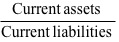 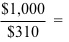 3.24.2PoorQuick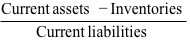 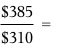 1.22.1PoorAsset Management Inventory turnover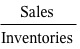 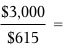 4.99.0PoorDays sales outstanding (DSO)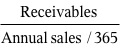 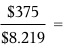 45.636.0PoorFixed assets turnover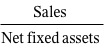 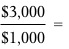 3.03.0OKTotal assets turnover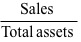 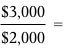 1.51.8PoorDebt Management Debt ratio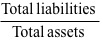 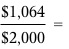 53.2%40.0%High (risky)Times-interest-earned (TIE)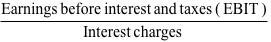 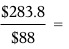 3.26.0Low (risky)EBITDA coverage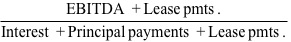 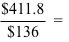 3.04.3Low (risky)Profitability Profit margin on sales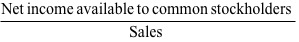 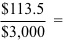 3.8%5.0%PoorBasic earning power (BEP)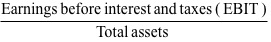 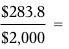 14.2%17.2%PoorReturn on total assets (ROA)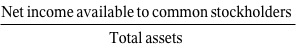 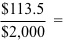 5.7%9.0%PoorReturn on common equity (ROE)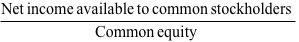 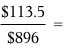 12.7%15.0%PoorMarket Value Price/earnings (P/E)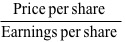 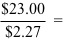 10.112.5LowPrice/cash flow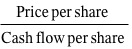 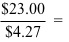 5.46.8LowMarket/book (M/B)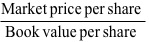 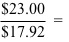 1.31.7Low